COALITION MEETING AGENDA1:00 pm – 4:00 pm, March 3, 2021TEAMS Meeting LinkThe dial in number for the meeting is: 701-328-0950; passcode: 776 324 509#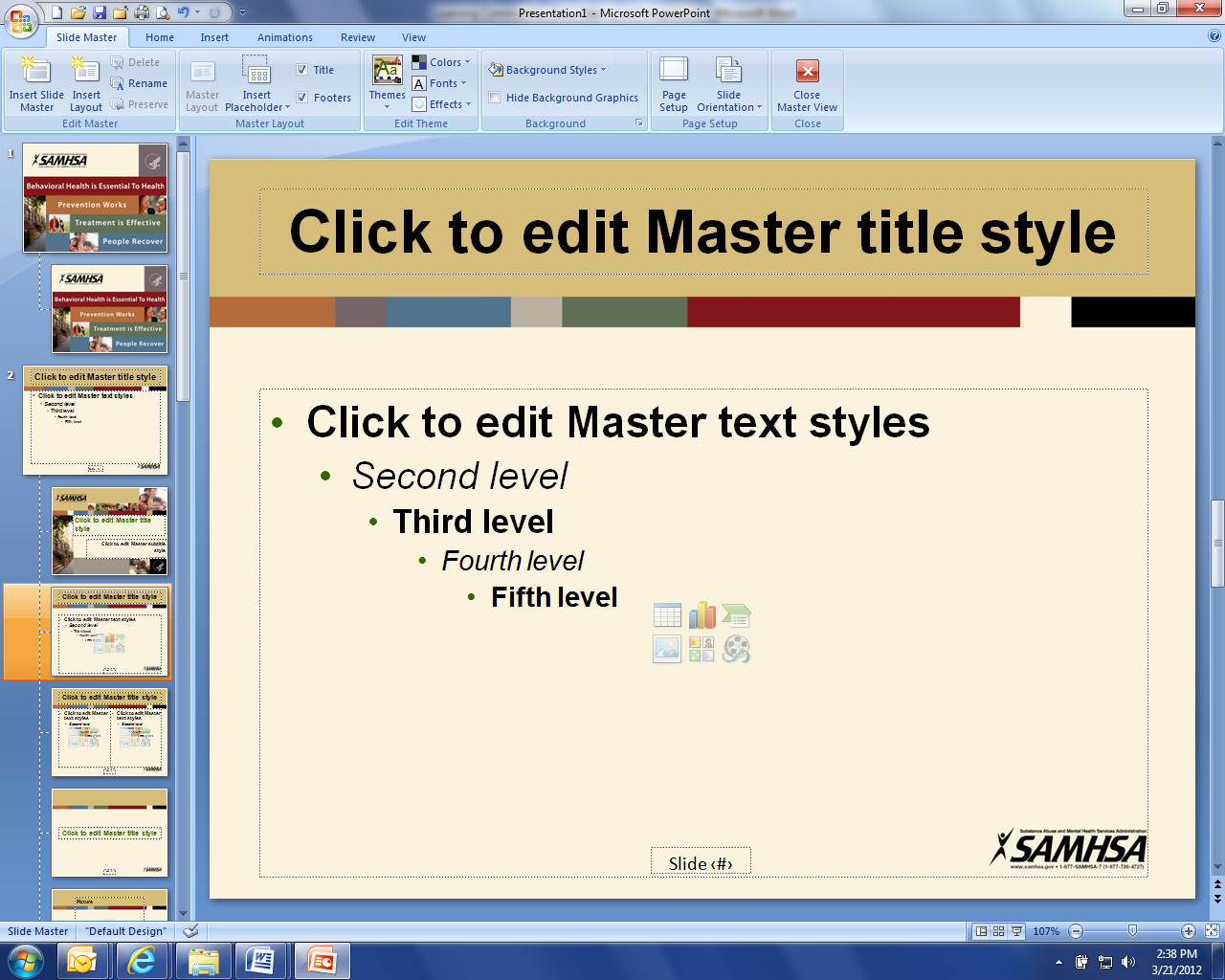 1:00 pm	Welcome and Introductions (Connie)1:10 pm	Presentation: Culture and Community Program (John Jeziorske, Minot AFB)1:30 pm	Legislative Initiatives Updates (Connie will announce break)Lonnie Wangen – ND Department of Veterans AffairsMAJ Jay Sheldon – ND National Guard Pam Mack – Protection and AdvocacyPam Sagness – Behavioral Health Division - TBD			2:30	Break2:45	Coalition member updates (All)3:25	Administrative Updates: (Michelle)Community Program/Business InitiativeCommunity ReconnectData BookBudget/DonationsStrategic Plan Update  3:50	Upcoming events: (All)VA Veteran Vaccination Events (701-239-3700 – Option 2)Devils Lake, Camp Grafton - Mar 4 & April 1Fargo, VA Medical Center – Mar 4-5Jamestown, Gladstone Inn & Suites – Mar 10 & April 7Bismarck 2nd dose,  Bismarck RJB Armory – Mar 11Grand Forks, NDNG Armory - Mar 24 & April 21Dickinson NDNG Armory - Mar 17 & Apr 14Williston – Location TBD – Mar 16 &  April 13BHD Virtual Peer Support Specialist Training – April 26-30BHD In-person Peer Support June 28-July 2 – Grand Forks, Minot, Bismarck, FargoVietnam Veterans Day Proclamation Signing – Mar 29Month of the Military Child - AprilMemorial Day – Heritage Center, Vets Cemetery Mandan – May 313:55	Closing (Connie)